J E D Á L N Y   L Í S T O K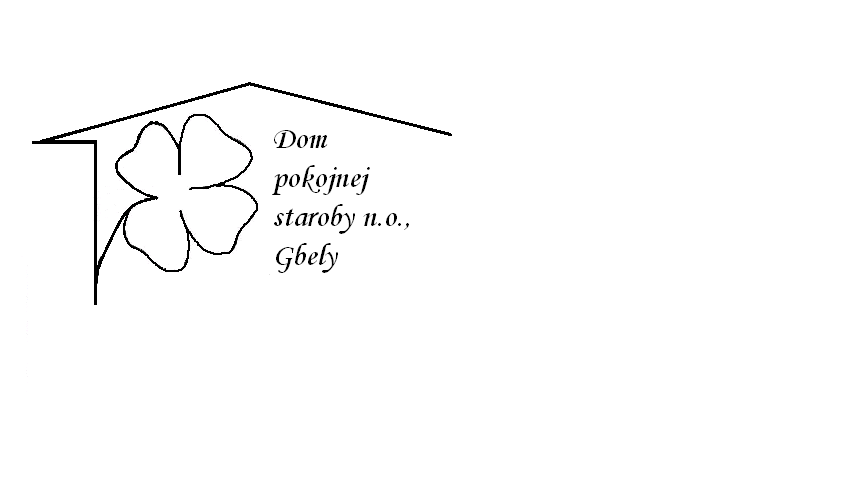 Od 15.04.2024   do 19.04.2024Pondelok    15.4.: polievka -Zemiaková s cícerom ,1,                         	Mexický guláš ,dusená ryža ,uhorka ,1,     Utorok         16.4.: polievka –Milánska s hviezdičkami ,1,3,                            Čiernohorský kurací rezeň ,zemiaky, repa  , 1,3, 7,   Streda        17.4.: polievka -Vývar s drobkami ,1,3, 		                                                                     Brav. bôčik pečený  ,kapusta dusená ,knedľa kysnutá,                                                             1,3,7,  Štvrtok        18.4.: polievka –Kapustová ,1,                              Bravčové karé prírodné, slaninový čip ,tarhoňa ,1, Piatok         19.4.: polievka –Zeleninová s drobkami ,1, 3,                                                           Kotlíkový guláš ,chlieb ,1,3,Kolektív zamestnancov Domu pokojnej staroby n. o., Gbely Vám praje ,,Dobrú chuť!“.Obedy sa prihlasujú do 13. hod.Zmena jedál vyhradená.Alergény:1-obilniny, 2-kôrovce, 3-vajcia, 4-ryby, 5-arašidy, 6-sojové zrná, 7-mlieko, 8-orechy, 9-zeler, 10- horčica, 11-sezamové semená, 12-kysličník siričitý a siričitany